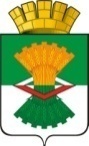 АДМИНИСТРАЦИЯМАХНЁВСКОГО МУНИЦИПАЛЬНОГО ОБРАЗОВАНИЯПОСТАНОВЛЕНИЕ25 февраля 2019 года                                                                                                            № 141п.г.т. МахнёвоОб обеспечении территорий общего пользования населённых пунктов Махнёвского муниципального образования первичными средствами тушения пожаров и противопожарным инвентарёмВ соответствии с Федеральными законами от 06.10.2003 № 131-ФЗ                       «Об общих принципах организации местного самоуправления в Российской Федерации» (ред. от 06.02.2019), от 21.12.1994 № 69-ФЗ «О пожарной безопасности»                                     (ред. от 30.10.2018), от 22.07.2008 № 123-ФЗ «Технический регламент о требованиях пожарной  безопасности» (ред. от 29.07.2017), постановлением Правительства РФ                     от 25.04.2012 №390 «О противопожарном режиме» (ред. от 24.12.2018), руководствуясь Уставом Махнёвского муниципального образования,ПОСТАНОВЛЯЮ:1. Утвердить Перечень первичных средств тушения пожаров и противопожарного инвентаря, которыми должны быть оснащены территории общего пользования населенных пунктов на территории Махнёвского муниципального образования (прилагается).2. Рекомендовать главам территориальных органов, территориальных структурных подразделений Администрации Махнёвского муниципального образования, руководителям предприятий, учреждений и организаций независимо от форм собственности Махнёвского муниципального образования:2.1. Обеспечить выполнение требований пожарной безопасности, установленных законодательством Российской Федерации;2.2. Оснастить находящиеся в собственности (пользовании) помещения и строения первичными средствами пожаротушения и противопожарным инвентарем.3. Опубликовать настоящее постановление в газете «Алапаевская искра» и разместить на официальном сайте Махнёвского муниципального образования в сети «Интернет».4. Контроль за исполнением настоящего постановления оставляю за собой.Врип Главы Махнёвскогомуниципального образования            		                                               Л.Б. Толмачева Приложениек постановлению АдминистрацииМахнёвского муниципального образования                от 25.02.2019 № 141ПЕРЕЧЕНЬпервичных средств тушения пожаров и противопожарного инвентаря, которыми должны быть оснащены территории общего пользования населенных пунктов на территории Махнёвского муниципального образования№ п/пНаименование первичных средств пожаротушения, немеханизированного инструмента и инвентаряНормы комплектации пожарного щита1Огнетушители (рекомендуемые):- воздушно-пенные (ОВП) вместимостью 10 л;2- порошковые (ОП) вместимостью, л/массой огнетушащего состава, кгОП-10/91ОП-5/422Лом13Ведро14Багор15Асбестовое полотно, грубошерстная ткань или войлок (кошма, покрывало из негорючего материала) размером не менее 1 x 1 м16Лопата штыковая1